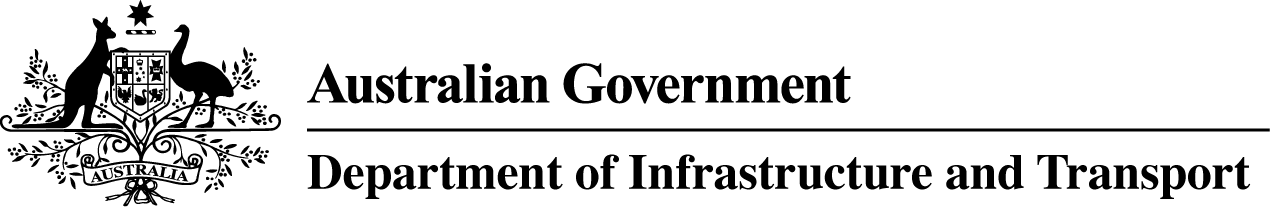 Vehicle Standard (Australian Design Rule 57/00 – Special Requirements for L-Group Vehicles) 2006 Amendment 2I, PAUL FLETCHER, Minister for Urban Infrastructure, determine this vehicle standard under section 7 of the Motor Vehicle Standards Act 1989.Dated	7/11/2016[SIGNED]Paul FletcherMinister for Urban InfrastructureCONTENTS1.	Legislative provisions	32.	Amendment of vehicle standard	3SCHEDULE 1	3Legislative provisionsName of Legislative Instrument This instrument is the Vehicle Standard (Australian Design Rule 57/00 – Special Requirements for L-Group Vehicles) 2006 Amendment 2.CommencementThis instrument commences on the day after it is registered.Amendment of vehicle standardThe changes specified in Schedule 1 amend Vehicle Standard (Australian Design Rule 57/00 – Special Requirements for L-Group Vehicles) 2006.SCHEDULE 1Clause C1.2. Applicability Table amend to read (footnote * remains the same):Clause 57.2.2.1 amend to read:“Handlebars must not extend:less than 250mm on each side of the centreline of the vehicle for all LA, LC and LD category vehicles;more than 450mm on each side of the centreline of the vehicle for LA category vehicles; ormore than 550mm on each side of the centreline of the vehicle for all LC and LD category vehicles.”Vehicle CategoryADR Category Code *UNECE Category Code *Manufactured on or AfterAcceptable Prior RulesMoped 2 wheelsLAL11 July 1988NilMoped 3 wheelsLBL2Not applicableMotor cycleLCL31 July 1988NilMotor cycle and sidecarLDL41 July 1988NilMotor tricycleLEL5Not applicablePassenger carMAM1Not applicableForward-control passenger vehicleMBM1Not applicableOff-road passenger vehicleMCM1Not applicableLight omnibusMDM2Not applicableHeavy omnibusMEM3Not applicableLight goods vehicleNAN1Not applicableMedium goods vehicleNBN2Not applicableHeavy goods vehicleNCN3Not applicableVery light trailerTAO1Not applicableLight trailerTBO2Not applicableMedium trailerTCO3Not applicableHeavy trailerTDO4Not applicable